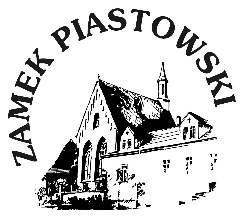 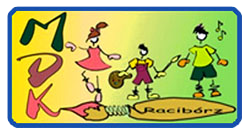 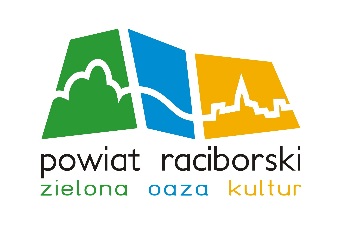    POWIATOWY KONKURS 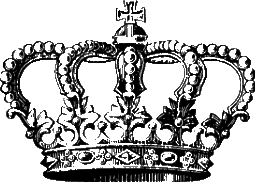 PLASTYCZNY NA WIZERUNEK MIESZKA IV LASKONOGIEGO – KSIĘCIA RACIBORSKIEGO I WŁADCY POLSKI ORGANIZATORZY:Powiat Raciborski Zamek Piastowski w RaciborzuMłodzieżowy Dom Kultury w Raciborzu zapraszają do udziału w konkursie plastycznym na: „Wizerunek Mieszka IV Laskonogiego – księcia raciborskiego i władcy Polski”Cele konkursu:upowszechnianie wiedzy o historii ziemi raciborskiej poprzez postać 
Mieszka IV Laskonogiego – księcia raciborskiego i władcy Polskipromowanie dziedzictwa kulturowego regionupromocja uzdolnionych plastycznie dzieci i młodzieżyTemat:Wizerunek Mieszka IV Laskonogiego – księcia raciborskiego i władcy polskiTechnika:Dowolna technika płaska (malarstwo, grafika, rysunek, collage)Format prac :Od A3 do A1Adresaci konkursu:Uczniowie IV – VI klas szkół podstawowych, gimnazja, szkoły ponadgimnazjalne a także wychowankowie ośrodków kulturalnych  powiatu raciborskiego Termin nadsyłania prac:Do dnia 26.06.2015 r.Rozstrzygnięcie konkursu :Wrzesień/ październik 2015 roku Wystawa pokonkursowa – październik /listopad 2015 na Zamku Piastowskim 
w RaciborzuPrace prosimy nadsyłać na adres:Młodzieżowy Dom Kulturyul. Stalmacha 1247 – 400 RacibórzTel. (32) 415 23 28Prace powinny być opisane pismem drukowanym na odwrocie w następujący sposób:IMIĘ I NAZWISKO AUTORA……………………………………………………………PLACÓWKA MACIERZYSTA ………………………………………………………………….WIEK/klasa SP, Gimnazjum, szkoły ponadgimnazjalnej………………………IMIĘ I NAZWISKO INSTRUKTORA………………………………ADRES PLACÓWKI I NUMER TELEFONU ………………………………..O wynikach konkursu oraz terminie podsumowania laureaci zostaną powiadomieni telefonicznie.